26.01.2021r. wtorekTemat: Odczytywanie temperatury. Temperatura mrozu. Odczytywanie godzin - wprowadzenie systemu 24-godzinnego.Dzień dobry!Dzisiaj proszę żebyście zapoznali się z poniższymi materiałami i wykonali karty pracy. Pozdrawiam Was serdecznie!!!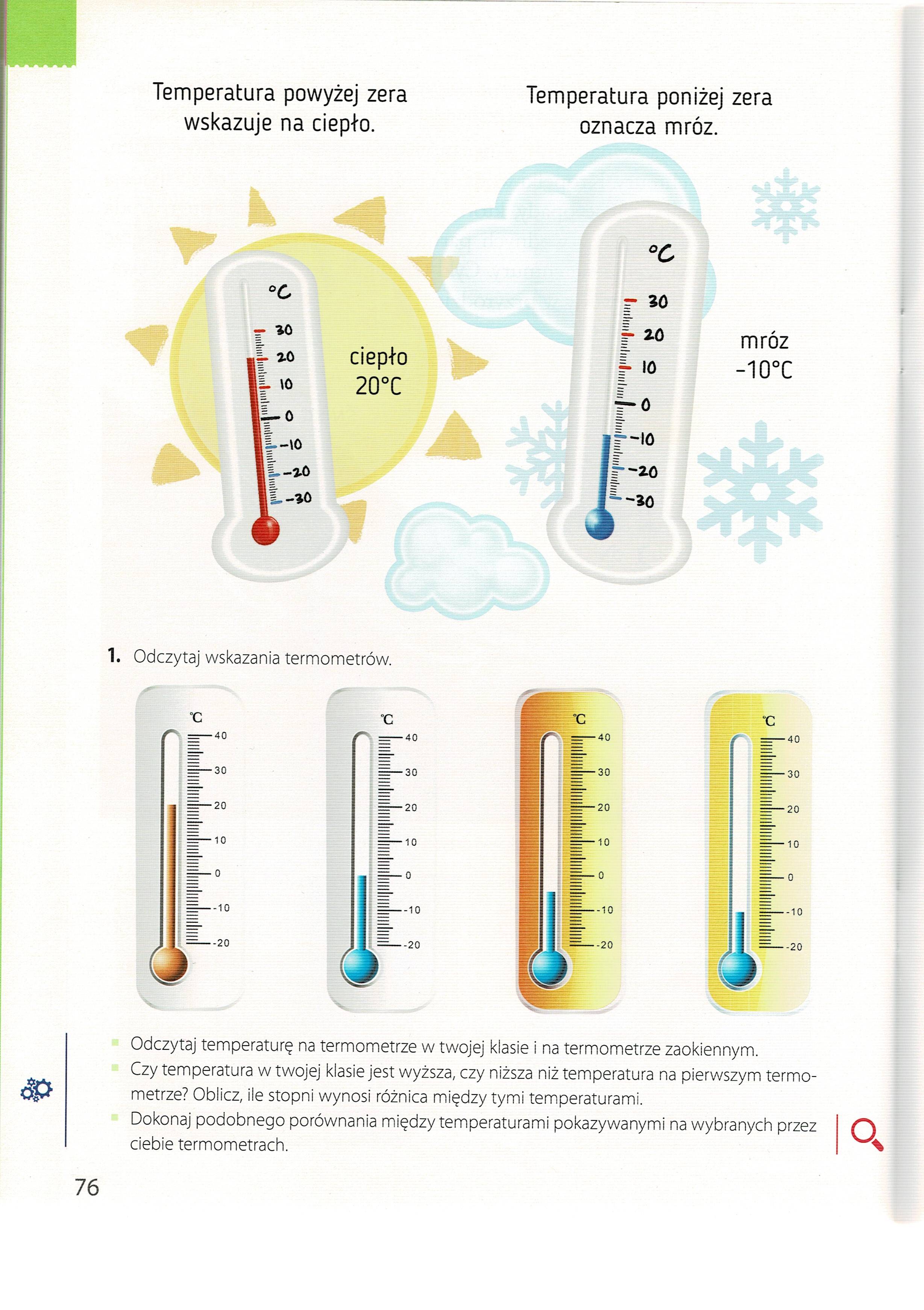 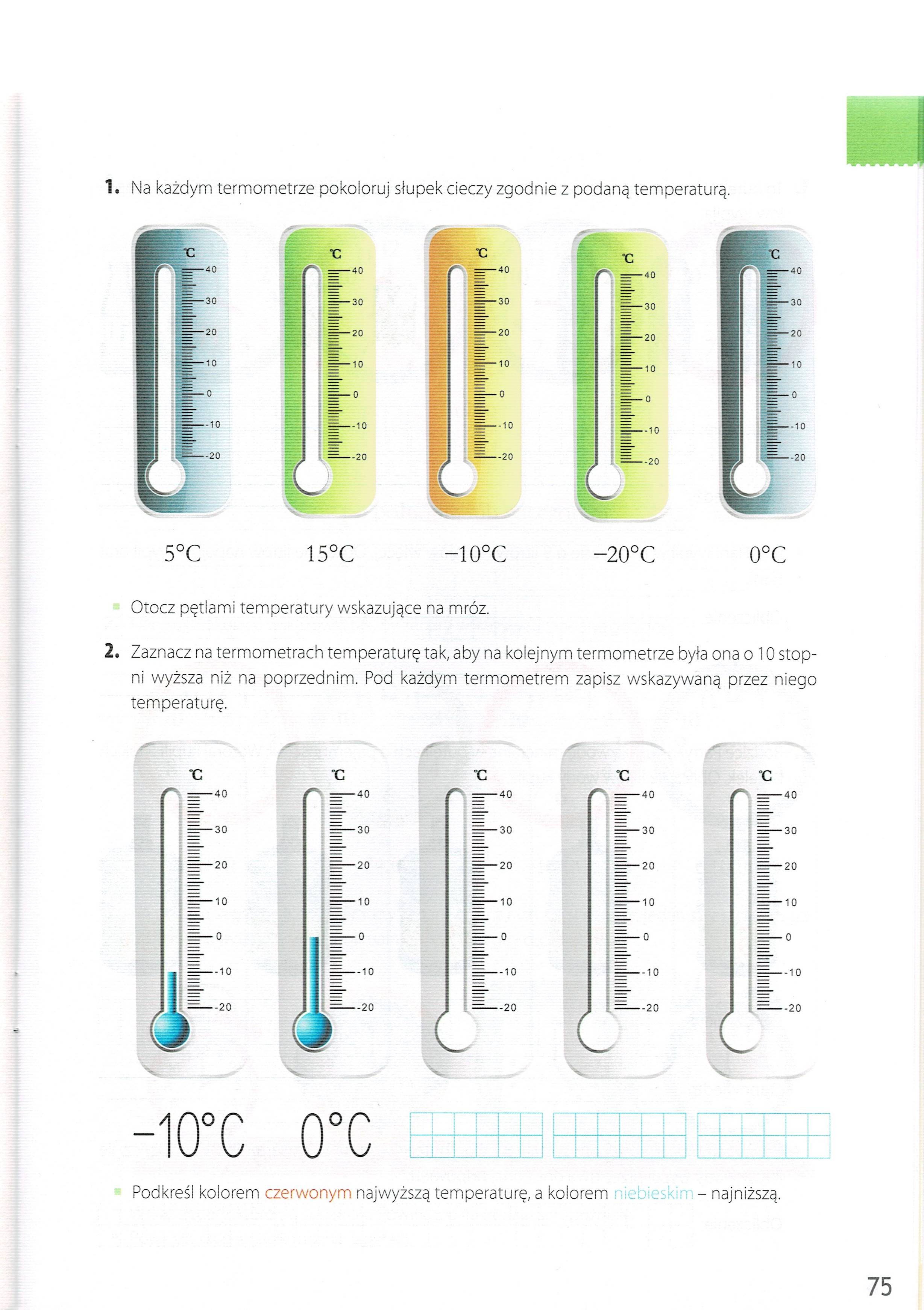 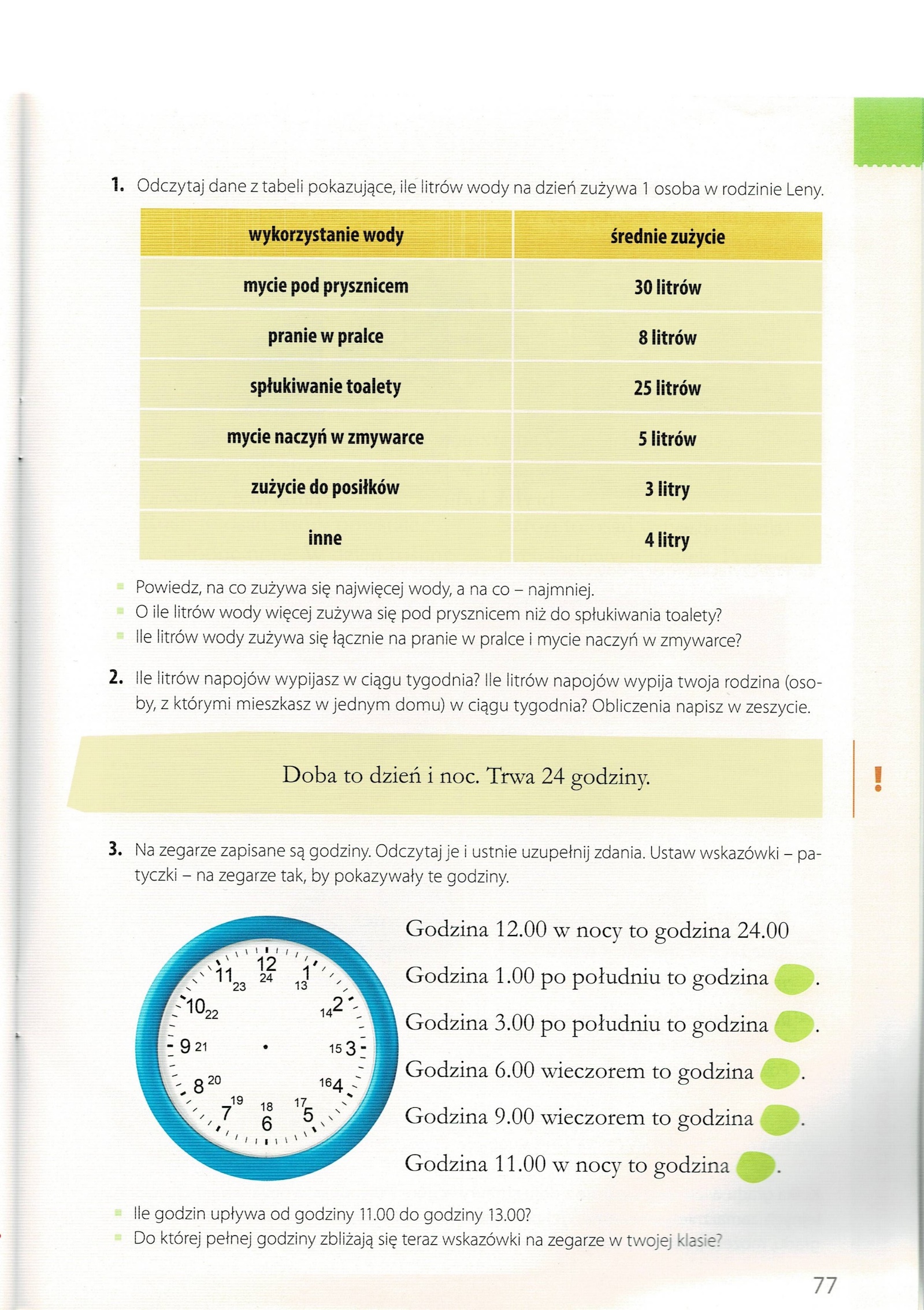 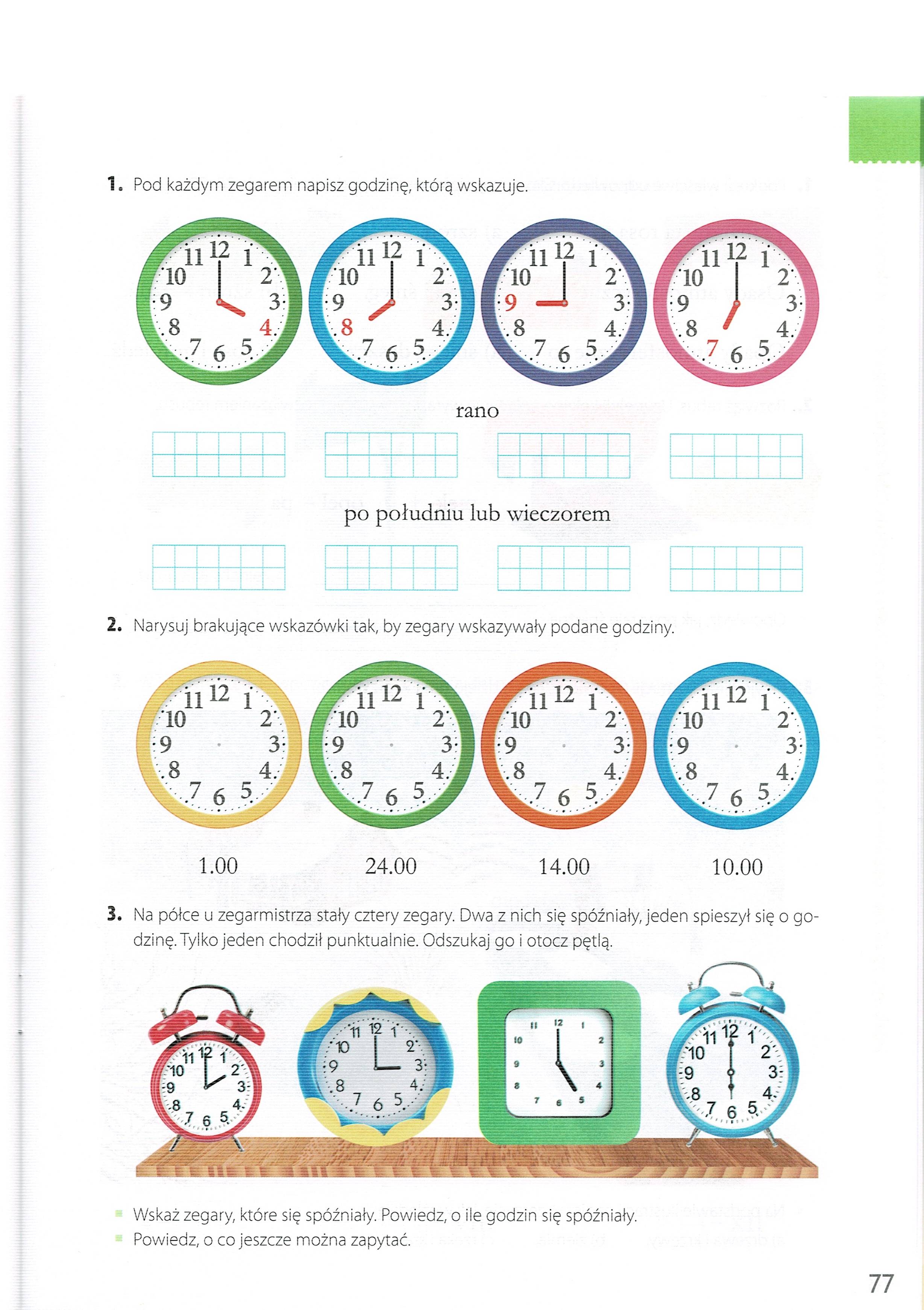 Dziękuję za pracę  !!!